								Place, DateRegistration confirmationSalute «first name»We hereby confirm your participation in the Outdoortech 2017 from 24 July to 04 August 2017 in the region Rohrimoosbad / Oberlangenegg BE. We are happy that you will be there too!For legal reasons, we still need your signature on the registration confirmation. Please send it back to us with the enclosed form as soon as possible.   Outdoortech 2017 still has some free places. So if you still have siblings or colleagues who would like to be part of this extraordinary project, they too can still register!We also ask you to pay the 370.00 Swiss francs in advance using the enclosed payment slip. All further information about the camp can be found in the enclosed camp information. Best regards and see you soon! Outdoortech Team Name, first name und Name, first name (camp leader)Registration confirmationI hereby confirm my registration for Outdoortech 2017 from July 24 to August 4, 2017 in Bern. I have taken note of the "small print".Place, date 				Signature_________________ 			____________________________________For minors, additionally the confirmation of the legal representative (first name, surname________________  _______________):Place, Date 				Signature _________________ 			____________________________________«The small print»Insurance is the contestant's responsibility.Outdoortech is entitled to cancel the event if there are too few participants or employees.If the registration is cancelled, we will charge 30% of the storage costs as a contribution towards expenses up to 2 weeks before the camp, 50% up to 1 week before the camp, and the full storage fee will be due in the event of later cancellation.(In case of illness, a contribution towards expenses of CHF 50.00 will be charged if a medical certificate is available). In case of non-appearance on the first day of the camp, we reserve the right to charge for any additional expenses. Participants will be considered according to the number of registrations received.The camp fee must be paid before the camp (proof of payment or a copy thereof must be presented on the first day). For "last-minute registrants" after the official registration deadline (07 July 2017), a surcharge of 25.- will be levied.The camp management reserves the right to send home participants who do not follow the camp rules (e.g. drugs and alcohol ban). Outdoortech camps must be visited as a whole, if not visited in full, there is no right to a refund of the camp fee.During the camp, sound, video and image recordings will be made. The camp participant agrees that all image rights are owned by Outdoortech.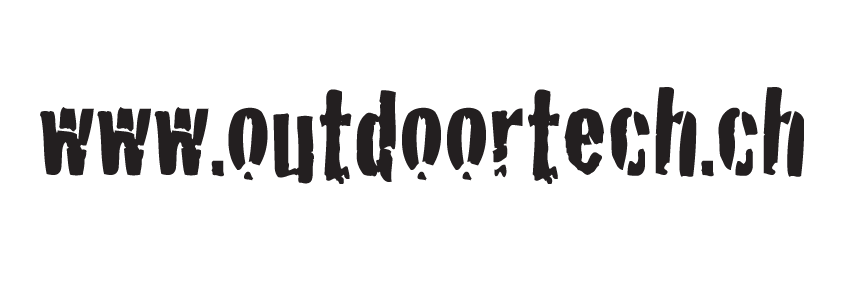 OUTDOORTECH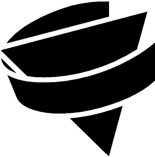 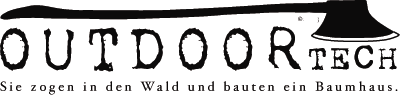 Name, First nameStreet Nr.PLZ PlaceOutdoortech PioniertechniklagerName,  First nameStreet Nr.PLZ PlacePhone numberEmailadress www.outdoortech.ch